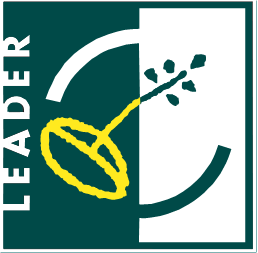 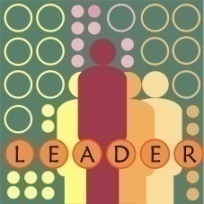 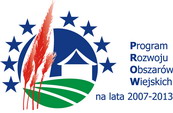 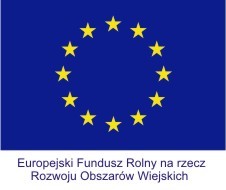 SPECYFIKACJA ISTOTNYCH WARUNKÓW ZAMÓWIENIAPOSTĘPOWANIE O UDZIELENIE ZAMÓWIENIA PUBLICZNEGOPROWADZONE W TRYBIE PRZETARGU  NIEOGRANICZONEGOo wartości mniejszej niż kwoty określone w przepisach wydanych na podstawie art. 11 ust. 8 ustawy z dnia 29 stycznia 2004r.- Prawo zamówień publicznych (t.j. Dz.U. z 2013r. poz.907)- zwanej dalej „ustawą”NA ROBOTY  BUDOWLANE„Rozbudowa remizy strażackiej OSP Chudoba wraz ze świetlicą wiejską i infrastrukturą zewnętrzną”   Termin wykonania:         30.09.2014r.Termin składania ofert : 18.09.2013  do godz. 12:00Termin otwarcia ofert:    18.09.2013r. o godz. 12:10Okres związania ofertą:    30 dni CPV:  45100000-8   Przygotowanie terenu pod budowę45210000-2   Roboty budowlane w zakresie budynków45330000-9   Roboty instalacyjne wodno-kanalizacyjne i sanitarne45310000-3   Roboty instalacyjne elektryczne45400000-1   Roboty wykończeniowe w zakresie obiektów budowlanych Zatwierdzam ………………………………Lasowice Wielkie, 27.08.2013r.I. NAZWA  ZAMAWIAJĄCEGO:     Gmina Lasowice Wielkie Adres:                                                   46-282 Lasowice Wielkie 99AREGON:                                               531413024NIP:                                                      7511683021 Strona internetowa:                            www.bip.lasowicewielkie.pl                                                                  Tel. 77/417-54-70, faks: 77/417-54-91e-mail:                                                  ug@lasowicewielkie.pl II.   WSTĘPNiniejsza specyfikacja istotnych warunków zamówienia zawiera informacje i wytyczne dla Wykonawców ubiegających się o uzyskanie zamówienia publicznego pn.: „Rozbudowa remizy strażackiej OSP Chudoba wraz ze świetlicą wiejską i infrastrukturą zewnętrzną”   Specyfikację istotnych warunków zamówienia opracowano na podstawie ustawy z 29.1.2004 r. – Prawo zamówień publicznych  (t.j. Dz.U. z 2013r. poz.907) oraz jej aktów wykonawczych. W sprawach nieuregulowanych niniejszą specyfikacją stosuje się przepisy ustawy.III.  OZNACZENIE POSTĘPOWANIAPostępowanie oznaczone jest jako  ZP.271.7.2013r.Wszelka korespondencja oraz dokumentacja w tej sprawie będzie powoływać się na powyższe oznaczenie.Osoby upoważnione do kontaktów z Wykonawcami: Grażyna Gondecka, Małgorzata Lizoń    - Referat Gospodarki Komunalnej Urzędu Gminy Lasowice Wielkie – tel.077/417-54-70 ww. 113 IV.  TRYB  UDZIELENIA  ZAMÓWIENIA 1. Postępowanie o udzielenie zamówienia publicznego prowadzone jest w trybie przetargu nieograniczonego, zgodnie z przepisami ustawy z dnia 29 stycznia 2004r, Prawo zamówień publicznych  oraz aktów wykonawczych do ustawy.2. Miejsce publikacji ogłoszenia o przetargu:-Biuletyn Zamówień Publicznych,- strona internetowa Zamawiającego: www.bip.lasowicewielkie.pl,- tablica ogłoszeń w siedzibie Zamawiającego V. PRZEDMIOT  ZAMÓWIENIA, RODZAJ ZAMÓWIENIA    1. Rodzaj zamówienia : roboty budowlane 2.  Przedmiotem zamówienia jest wykonanie inwestycji :„Rozbudowa remizy strażackiej OSP Chudoba wraz ze świetlicą wiejską i infrastrukturą zewnętrzną”   2. W ramach przedmiotu zamówienia należy wykonać:- roboty budowlane dotyczące rozbudowy obiektu ,  - roboty dotyczące instalacji elektrycznej ( zasilanie, instalacje oświetleniowa, odgromowa, pomiary i badania),- roboty dotyczące instalacji sanitarnej: instalacja c.o. i kotłownia, instalacja wod-kan. przyłącza, - roboty dotyczące infrastruktury zewnętrznej: utwardzenie istniejącego placu z miejscami postojowymi oraz   budowa zjazdu z drogi powiatowej,        2.1 Charakterystyczne wielkości obiektu 2.1.1 Dla stanu istniejącego:- powierzchnia zabudowy : 111,1 m2- powierzchnia użytkowa:  143,66 m2,- kubatura brutto:  719 m3,- wysokość budynku: 10,20 m,2.1.2 Rozbudowa z nadbudową:- powierzchnia zabudowy:  249,4 m2,- powierzchnia użytkowa 389,7 m2,- kubatura brutto : 1966 m3,- wysokość budynku : 10,90 m2.1.3  Konstrukcja budynku; -fundamenty żelbetowe, - ściany fundamentowe z bloczków betonowych- ściany murowe: pustaki ceramiczne, ściany działowe z płyt G-K- posadzki: parter betonowa zbrojona zbrojeniem rozproszonym. Piętro jastrych cementowy,- stropy: strop nad parterem - dach: dwuspadowy konstrukcji drewnianej, pokrycie z dachówki ceramicznej,- stolarka okienna i drzwiowa: okna PCV drzwi odpowiednio aluminiowe i stalowe. 2.2 Przedmiot zamówienia został opisany dokumentacją projektową,  oraz szczegółowymi Specyfikacjami Technicznymi Wykonania i Odbioru Robót.- które to dokumenty stanowią załączniki do SIWZ:Do rozliczeń nakładów rzeczowych wniesionych w formie robót budowlanych Zamawiający dołączył przedmiary robót, które zostały  uporządkowane w sposób niezbędny na potrzeby złożonego wniosku o dofinansowanie  projektu realizowanego ze środków UE.Przedmiary usystematyzowano wg  kosztów  przypadających dla części kwalifikowanych i niekwalifikowanych   projektu, - następujących  części obiektu ;-   świetlicy,-   OSP,-  części wspólnych OSP i świetlicy Uwaga: -  Z przedmiotu zamówienia opisanego w pkt. 2.2 wyłączony zostaje zakres robót  remontowych  w  obiekcie istniejącym.-  Bramy wjazdowe do garaży OSP – szt. 3  dostarczy i zamontuje użytkownik. 2.3 Przedmiot zamówienia realizowany jest  ze środków Europejskiego Funduszu Rolnego na rzecz Rozwoju Obszarów Wiejskich w ramach  Programu Rozwoju  Obszarów Wiejskich na lata 2007-2013 2.4. Wykonawca  w ramach realizacji przedmiotu zamówienia  zobowiązany jest do:a) - wykonania pełnej obsługi geodezyjnej oraz sporządzenia i zatwierdzenia w Powiatowym Ośrodku Dokumentacji Geodezyjnej i Kartograficznej map powykonawczych z inwentaryzacji geodezyjnej.  b) - organizacji placu budowy i zaplecza budowy (przejazdy, objazdy, projekty organizacji ruchu, oznakowania dróg, zajęcia pasa drogowego, projekty organizacji ruchu w pasie drogowym oraz inne niezbędne projekty  wykonawcze. )c) - ubezpieczenia budowy, ubezpieczenie od odpowiedzialności cywilnej wykonawcy za szkody wyrządzone osobom trzecim, dozór mienia i inne.d) - wykonania wszelkich prac wynikających z  warunków, zezwoleń, decyzji,  wydanych w związku z realizacją inwestycji. e) - wszelkie inne prace,  niezbędne badania(laboratoryjne), sprawdzenia, pomiary i odbiory instalacji , wymagane dla przedmiotu zamówienia w celu przekazania do użytkowania.2.5    Opis przedmiotu zamówienia – równoważnośćWszelkie dobrane przez projektanta materiały, ich nazwy handlowe, towarowe użyte w dokumentacji projektowej, specyfikacjach technicznych – Zamawiający traktuje jako określenie parametrów  przedmiotu zamówienia za pomocą podania standardu, dopuszczając do zastosowania ( zaproponowania w ofercie ) innych odpowiedników rynkowych, z zastrzeżeniem jednak, że nie będą one gorsze jakościowo od wskazanych przez projektanta i zagwarantują uzyskanie tych samych ( lub lepszych) parametrów technicznych oraz będą posiadać  niezbędne atesty i dopuszczenia do stosowania. Zgodnie z Art. 30 ust.5 ustawy z dnia 29 stycznia 2004r. Prawo zamówień publicznych Wykonawca, który powołuje się na rozwiązania równoważne opisywanym przez Zamawiającego, jest obowiązany wykazać, że oferowane przez niego roboty budowlane spełniają wymagania określone przez Zamawiającego.W takim przypadku  Wykonawca  zobowiązany jest przedłożyć w ofercie odpowiednie dokumenty, opisujące parametry techniczne, wymagane prawem certyfikaty i inne dokumenty, dopuszczające dane materiały ( wyroby) do użytkowania  oraz pozwalające jednoznacznie stwierdzić, że są  równoważne.   3. Wykonawca realizujący zamówienie publiczne, zobowiązany będzie przyjąć na siebie obowiązki wytwórcy odpadów w rozumieniu przepisów ustawy z dnia 27 kwietnia 2001 r. o odpadach (Dz.U. z 2010 r. Nr 185, poz. 1243 i Nr 203, poz. 1351).4.  Przedmiot i główny  zakres robót budowlanych   -  wg kodu CPV sklasyfikowano następująco:45100000-8   Przygotowanie terenu pod budowę45210000-2   Roboty budowlane w zakresie budynków45330000-9   Roboty instalacyjne wodno-kanalizacyjne i sanitarne45310000-3   Roboty instalacyjne elektryczne45400000-1   Roboty wykończeniowe w zakresie obiektów budowlanych 5. Zamówienia częściowe:  1. Zamawiający nie dopuszcza składania ofert częściowych.6.  Zamówienia uzupełniające.  Zamawiający nie przewiduje  udzielenia zamówień uzupełniających, o których mowa w art. 67 ust 1 pkt 6. 7. Informacja o ofercie wariantowej, umowie ramowej i aukcji elektronicznej.Zamawiający nie dopuszcza składania ofert wariantowych .Zamawiający nie przewiduje zawarcia umowy ramowej.Zamawiający nie przewiduje wyboru najkorzystniejszej oferty z zastosowaniem aukcji elektronicznej. VI.     INFORMACJA   O  PODWYKONAWSTWIE1. Zamawiający żąda wskazania przez Wykonawcę w ofercie części zamówienia, której wykonanie zamierza powierzyć podwykonawcom. Załącznik nr 5 do SIWZ2. W umowie o roboty budowlane, zawartej między zamawiającym a wykonawcą, wskazane w ofercie części zamówienia, które wykonawca będzie wykonywał za pomocą podwykonawców zostaną przez  wykonawcę doprecyzowane. Wymaga się przed podpisaniem umowy wskazania szczegółowego zakresu prac, które będzie realizował podwykonawca , nazwę podmiotu, adres i inne szczegóły pozwalające zidentyfikować podmiot.3.Do zawarcia  przez wykonawcę umowy o roboty budowlane z podwykonawcą, jak też zmian do tych umów,  jest wymagana zgoda  zamawiającego.  Jeżeli zamawiający w terminie 14 dni od przedstawienia mu przez wykonawcę umowy z podwykonawcą lub jej projektu, wraz z częścią dokumentacji dotyczącą wykonania robót określonych w umowie lub projekcie, nie zgłosi na piśmie sprzeciwu lub zastrzeżeń, uważa się, że wyraził zgodę na zawarcie umowy. 4.Do zawarcia przez podwykonawcę umowy z dalszym podwykonawcą jest wymagana zgoda zamawiającego i wykonawcy. Regulacje zawarte są w art. 647 k.c. VII.     WYKONAWCY  WSPÓLNIE  UBIEGAJĄCY  SIĘ  O  ZAMÓWIENIE1. Wykonawcy wspólnie ubiegający się o zamówienie:1)  ponoszą solidarną odpowiedzialność za niewykonanie lub nienależyte wykonanie zobowiązania,2) zobowiązani są ustanowić Pełnomocnika do reprezentowania ich w postępowaniu o udzielenie zamówienia publicznego albo reprezentowania i zawarcia umowy w sprawie zamówienia.  Przyjmuje się, że pełnomocnictwo do podpisania oferty obejmuje pełnomocnictwo do poświadczenia za zgodność z oryginałem wszystkich dokumentów.3) pełnomocnictwo  musi wynikać z umowy lub innej czynności prawnej, mieć formę pisemną; fakt ustanowienia Pełnomocnika musi wynikać z załączonych do oferty dokumentów.2.  Składając ofertę wspólnie przez dwóch lub więcej Wykonawców należy zwrócić uwagę w szczególności na następujące wymagania:a)  następujące dokumenty i oświadczenia:     - oferta -                                                        ( Załącznik Nr 1  do SIWZ –wzór  formularza)     - wykaz  wykonywanych robót budowlanych, ( Załącznik Nr 3 do SIWZ)podpisują wszyscy członkowie konsorcjum lub Pełnomocnik w imieniu całego konsorcjum.b) następujące dokumenty i oświadczenia:- oświadczenie o spełnieniu warunków podanych w art. 22 ust. 1 ustawy, (Załącznik Nr 2 do SIWZ)- Wykonawcy podpisują łącznie lub co najmniej jeden z nich który je spełnia.a dokumenty:- oświadczenie o niepodleganiu wykluczeniu Art. 24 ust. 1,- odpis z właściwego rejestru  - rozdział X pkt. 1.3.2,     -  zaświadczenie  Naczelnika Urzędu Skarbowego określone w rozdziale X pkt.1.3.3,- zaświadczenie właściwego oddziału ZUS lub KRUS określone w rozdziale X pkt 1.3.4,- dowody określające czy roboty  wykazane w Zał. Nr 3  zostały wykonane w sposób należyty oraz wskazujące, czy zostały wykonane zgodnie z zasadami sztuki budowlanej i prawidłowo ukończone.składa każdy z członków konsorcjum w imieniu własnym.3. Wykonawcy wspólnie ubiegający się o  niniejsze zamówienie, których oferta zostanie uznana za najkorzystniejszą, przed podpisaniem umowy o realizację zamówienia, są zobowiązani  przedstawić Zamawiającemu umowę regulującą współpracę tych wykonawców.  Nie dopuszcza się składania umowy przedwstępnej  Konsorcjum lub  umowy zawartej pod warunkiem zawieszającym. VIII.   TERMIN  WYKONANIA  ZAMÓWIENIAWymagany termin wykonania zamówienia  - 30 wrzesień 2014r. IX  WARUNKI UDZIAŁU W POSTĘPOWANIU I OPIS SPOSOBU DOKONYWANIA OCENY SPEŁNIANIA TYCH WARUNKÓW1. O udzielenie zamówienia mogą ubiegać się Wykonawcy, którzy:1.1)   spełniają warunek udziału określony w art. 22 ust. 1 pkt. 1 ustawy Prawo zamówień publicznych, dotyczący posiadania uprawnień do wykonywania określonej działalności  lub czynności, jeżeli przepisy prawa nakładają obowiązek ich posiadania.Zamawiający nie precyzuje w tym zakresie określonych wymagań. Ocena spełnienia tego warunku zostanie dokonana na podstawie złożonego oświadczenia wg formuły: spełnia / nie spełnia.1.2)   spełniają warunek określony w art. 22 ust.1 pkt. 2 ustawy, dotyczący posiadania wiedzy i doświadczenia. Zamawiający uzna warunek za spełniony, jeżeli Wykonawca:– wykaże,  wykonanie (zakończenie) w okresie ostatnich pięciu lat przed upływem terminu składania ofert, a jeżeli okres prowadzenia działalności jest krótszy – w tym okresie, co najmniej jednej roboty budowlanej, polegającej na wybudowaniu lub przebudowie budynku,  która obejmuje swoim zakresem branże : budowlaną, sanitarną i elektryczną )   o wartości minimum 500 000,- PLN.  -potwierdzonej dowodami określającymi , czy roboty te zostały wykonane w sposób należyty oraz wskazującymi, czy zostały wykonane zgodnie z zasadami sztuki budowlanej i prawidłowo ukończone).     Ocena warunku na podstawie przedłożonych dokumentów na zasadzie (spełnia/nie spełnia)1.3)  spełniają warunek określony w art. 22 ust.1 pkt. 3 ustawy, dotyczący dysponowania odpowiednim potencjałem technicznym oraz osobami zdolnymi do wykonania zamówienia.- w zakresie potencjału technicznego Zamawiający nie precyzuje określonych wymagań. - w zakresie dysponowania osobami zdolnymi do wykonania zamówienia Zamawiający nie precyzuje określonych wymagańOcena spełnienia tego warunku zostanie dokonana na podstawie złożonego oświadczenia wg formuły: spełnia / nie spełnia.1.4) spełniają warunek określony w art. 22 ust.1 pkt. 4 ustawy, dotyczący sytuacji ekonomicznej i finansowej.Zamawiający nie precyzuje w tym zakresie określonych wymagań. Ocena spełnienia tego warunku zostanie dokonana na podstawie złożonego oświadczenia wg formuły: spełnia / nie spełnia.2.  W celu wykazania spełnienia warunków udziału w postępowaniu Wykonawca może stosownie do zapisów Art. 26 ust 2b Pzp - polegać na wiedzy i doświadczeniu, potencjale technicznym, osobach zdolnych do wykonania zamówienia lub zdolnościach finansowych innych podmiotów, niezależnie od  charakteru prawnego łączących go z nimi stosunków. Wykonawca w takiej sytuacji zobowiązany jest udowodnić  zamawiającemu, iż będzie dysponował zasobami niezbędnymi do realizacji zamówienia, w szczególności przedstawiając w tym celu pisemne zobowiązanie tych podmiotów do oddania mu do dyspozycji niezbędnych zasobów na okres korzystania z nich przy wykonaniu zamówienia z uwzględnieniem następujących informacji :a)  zakresu dostępnych Wykonawcy zasobów innego podmiotu,b) sposobu wykorzystania zasobów innego podmiotu, przez  Wykonawcę przy wykonywaniu zamówienia,c)  charakteru stosunku jaki będzie łączył wykonawcę z innym podmiotem,e) zakresu i okresu udziału innego podmiotu przy wykonywaniu zamówienia.  2.1  Zobowiązanie podmiotu trzeciego Wykonawca składa w oryginale.  X OŚWIADCZENIA I DOKUMENTY, JAKIE MAJĄ DOSTARCZYĆ WYKONAWCY W CELU POTWIERDZENIA SPEŁNIANIA WARUNKÓW UDZIAŁU W POSTĘPOWANIU ORAZ NIEPODLEGANIU WYKLUCZENIU NA PODSTAWIE  ART. 24 UST. 1  USTAWY.1. W celu oceny spełnienia przez Wykonawcę warunków udziału w postępowaniu, określonych w rozdziale X oraz wykazania braku podstaw do wykluczenia, wykonawcy muszą złożyć z ofertą następujące oświadczenia i dokumenty.1.1)  Oświadczenie o spełnieniu warunków udziału w postępowaniu określonych w art. 22 ust.1 ustawy – sporządzone według wzoru stanowiącego  Załącznik Nr 2 do SIWZ.1.2).   wykaz robót budowlanych wykonanych w okresie ostatnich pięciu  lat przed upływem terminu składania ofert, a jeżeli okres prowadzenia działalności jest krótszy – w tym okresie, wraz z podaniem ich rodzaju i wartości, daty i miejsca  wykonania oraz z załączeniem dowodów dotyczących najważniejszych robót, określających, czy roboty te zostały wykonane w sposób należyty oraz wskazujących, czy zostały wykonane zgodnie z zasadami sztuki budowlanej i prawidłowo ukończone. – Załącznik 3  1.3)  W celu wykazania braku podstaw do wykluczenia z postępowania  o udzielenie zamówienia wykonawcy w okolicznościach, o których mowa w art. 24 ust 1 ustawy, zamawiający żąda następujących dokumentów:1.3.1) oświadczenia  o braku podstaw do wykluczenia – z wykorzystaniem  wzoru stanowiącego załącznik Nr 4 do SIWZ .1.3.2). aktualnego odpisu z właściwego rejestru  lub z centralnej ewidencji i informacji o działalności gospodarczej, jeżeli odrębne przepisy wymagają wpisu do rejestru lub ewidencji, w celu wykazania braku podstaw do wykluczenia w oparciu o  art. 24 ust. 1 pkt 2 ustawy, wystawionego nie wcześniej niż 6 miesięcy przed upływem terminu składania ofert.1.3.3) aktualnego zaświadczenia właściwego naczelnika urzędu skarbowego potwierdzającego, że wykonawca nie zalega z opłacaniem podatków, lub zaświadczenia, że uzyskał przewidziane prawem zwolnienie, odroczenie lub rozłożenie na raty zaległych płatności lub wstrzymanie w całości wykonania decyzji właściwego organu – wystawionego nie wcześniej niż 3 miesiące przed upływem terminu składania ofert. 1.3.4) aktualnego zaświadczenia właściwego oddziału Zakładu Ubezpieczeń Społecznych lub Kasy  Rolniczego Ubezpieczenia Społecznego potwierdzającego, że wykonawca nie zalega z opłacaniem składek na ubezpieczenie zdrowotne i społeczne, lub potwierdzenia, że uzyskał przewidziane  prawem zwolnienie, odroczenie lub rozłożenie na raty zaległych płatności lub wstrzymanie w całości wykonania decyzji właściwego  organu – wystawione nie wcześniej niż 3 miesiące przed upływem terminu  składania ofert.                     Jeżeli wykonawca, wykazując spełnienie warunków, o których mowa w art. 22 ust. 1 ustawy, polega na zasobach innych podmiotów na zasadach określonych w art. 26 ust. 2b ustawy, a podmioty te będą brały udział w realizacji części zamówienia, Zamawiający  żąda od wykonawcy w odniesieniu do tych podmiotów dokumentów wymienionych w pkt. d 1.3.1  do 1.3.4.2.  Dokumenty, o których mowa w rozdziale X  niniejszej specyfikacji, należy przedstawić w formie oryginału lub kopii poświadczonych za zgodność z oryginałem przez osobę/y uprawnioną/e do reprezentacji Wykonawcy.3. Jeżeli wykonawca ma siedzibę lub miejsce zamieszkania poza terytorium Rzeczypospolitej Polskiej, zamiast dokumentów określonych w pkt.  1.3.2 do 1.3.4 składa dokument lub dokumenty wystawione w kraju, w którym ma siedzibę lub miejsce zamieszkania, potwierdzające odpowiednio, że:-   nie otwarto jego likwidacji ani nie ogłoszono upadłości, - wystawiony nie wcześniej niż 6 miesięcy przed upływem terminu składania ofert,-   nie zalega z uiszczaniem podatków, opłat, składek na ubezpieczenie społeczne i zdrowotne albo że uzyskał przewidziane prawem zwolnienie, odroczenie lub rozłożenie na raty zaległych płatności klub wstrzymanie w całości wykonania decyzji właściwego organu, wystawione nie wcześniej niż 3 miesiące przed upływem terminu składania ofert,3.1 Dokumenty sporządzone w języku obcym są składane wraz z tłumaczeniem na język polski. 4.  Wykonawca  wraz z ofertą  składa dokumenty dotyczące przynależności do tej samej grupy kapitałowej – tj. listę podmiotów należących do tej samej grupy kapitałowej, o której mowa w art. 24 ust 2 pkt,  5, albo informację o tym, że nie należy  do grupy kapitałowej. XI  GRUPY   KAPITAŁOWE – definicje 1.1  Grupie kapitałowej  - rozumie się przez to wszystkich przedsiębiorców, którzy są kontrolowani w sposób bezpośredni lub pośredni przez jednego przedsiębiorcę, w tym również tego przedsiębiorcę. 1.2   Przedsiębiorcy – rozumie się przez to przedsiębiorcę w rozumieniu  przepisów o swobodzie gospodarczej , a także:a) osobę fizyczną , osobę prawną, a także jednostkę organizacyjną niemającą osobowości prawnej, której ustawa przyznaje zdolność prawną, organizacyjną lub świadczącą usługi o  charakterze użyteczności publicznej, które nie są działalnością gospodarczą w rozumieniu przepisów o swobodzie działalności gospodarczej,b) osobę fizyczną wykonująca zawód we własnym imieniu i na własny rachunek lub prowadzącą działalność w ramach wykonywania takiego zawodu,c) osobę fizyczną, która posiada kontrolę,  nad co najmniej jednym przedsiębiorcą, choćby  nie prowadziła działalności gospodarczej w rozumieniu przepisów o swobodzie działalności gospodarczej, jeżeli podejmuje dalsze działania  podlegające kontroli koncentracji,d) związek przedsiębiorców – na potrzeby przepisów dotyczących praktyk ograniczających konkurencję oraz praktyk naruszających zbiorowe interesy konsumentów,1.3  Przejęciu kontroli – rozumie się przez to wszystkie formy bezpośredniego lub pośredniego  uzyskania przez przedsiębiorcę uprawnień, które osobno albo łącznie, przy uwzględnieniu wszystkich okoliczności prawnych lub faktycznych, umożliwiają wywieranie decydującego wpływu na innego przedsiębiorcę lub przedsiębiorców. XII.    WADIUM 1.  Zamawiający nie żąda wnoszenia wadium w przedmiotowym postępowaniu. XIII.       TERMIN  ZWIĄZANIA  OFERTĄ1. Wykonawca składając ofertę pozostaje nią związany przez okres 30 dni. Bieg terminu związania ofertą rozpoczyna się wraz z dniem wskazanym jako termin składania ofert.2. Wykonawca samodzielnie lub na wniosek zamawiającego może przedłużyć termin związania ofertą, z tym że zamawiający może tylko raz, co najmniej na 3 dni przed upływem terminu związania ofertą, zwrócić się do wykonawców o wyrażenie zgody na przedłużenie tego terminu o oznaczony okres, nie dłuższy jednak niż 60 dni. 3. Przedłużenie terminu związania ofertą jest dopuszczalne tylko z jednoczesnym przedłużeniem okresu ważności wadium albo, jeżeli nie jest to możliwie, z wniesieniem nowego wadium na przedłużony okres związania ofertą. Jeżeli przedłużenie terminu związania ofertą dokonywane jest po wyborze oferty najkorzystniejszej, obowiązek wniesienia nowego wadium lub jego przedłużenia dotyczy jedynie wykonawcy, którego oferta została wybrana jako najkorzystniejsza.4.   Wniesienie środków ochrony prawnej po upływie terminu składania ofert zawiesza bieg terminu związania ofertą do czasu ich rozstrzygnięcia. XIV.     INFORMACJA O  SPOSOBIE  PROROZUMIEWANIA  SIĘ  ORAZ TRYB  UDZIELANIA  WYJAŚNIEŃ  NA  TEMAT  DOKUMENTÓW  PRZETARGOWYCHW prowadzonym postępowaniu oświadczenia, zawiadomienia oraz informacje zamawiający i wykonawcy przekazują pisemnie lub faksem- na nr  77/417-54-91. Zamawiający nie dopuszcza możliwości porozumiewania się drogą elektroniczną.  Jeżeli  zamawiający lub wykonawca przekazuje oświadczenia, zawiadomienia oraz informacje elektronicznie lub faksem, każda ze stron na żądanie drugiej niezwłocznie potwierdza fakt ich otrzymania.W przypadku braku potwierdzenia otrzymania wiadomości przez Wykonawcę, Zamawiający domniema  (przyjmuje), iż pismo (dokument) wysłane przez Zamawiającego na numer faksu Wykonawcy zostało mu doręczone w sposób umożliwiający zapoznanie się Wykonawcy z  treścią. Każdy Wykonawca może zwrócić się do Zamawiającego o wyjaśnienie treści specyfikacji istotnych warunków zamówienia. Zamawiający odpowie na wszystkie zapytania niezwłocznie, nie później niż na 2 dni przed upływem terminu składania ofert – pod warunkiem że wniosek o wyjaśnienie treści SIWZ wpłynął do  Zamawiającego nie później niż do końca dnia, w którym upływa połowa wyznaczonego terminu składania ofert. Pytania  wykonawców powinny być sformułowane na piśmie i opatrzone nazwą        stawiającego je wykonawcy. Kopie odpowiedzi zamawiającego wraz z treścią pytania      (lecz bez ujawniania danych dotyczących wykonawcy, który zadał pytanie) będą wysłane      w takim samym terminie do wszystkich uczestników postępowania oraz udostępniona na      stronie internetowej Zamawiającego.XV.   SPOSÓB  PRZYGOTOWANIA  OFERTY1  Złożenie oferty, forma.Wszelkie koszty związane ze sporządzeniem oraz złożeniem oferty ponosi oferent.a) oferta musi być złożona w formie pisemnej, sporządzona w języku polskim, w sposób czytelny na komputerze lub pismem odręcznym.2. Oferta wspólna.Wykonawcy wspólnie ubiegający się o udzielenie zamówienia ustanawiają pełnomocnika do reprezentowania ich w postępowaniu  albo reprezentowania w postępowaniu i zawarcia umowy w sprawie zamówienia publicznego.Pełnomocnictwo powinno być złożone w oryginale lub kopii poświadczonej za zgodność z oryginałem przez notariusza.3. W przypadku dokumentów lub oświadczeń sporządzonych w językach obcych należy dołączyć tłumaczenie na język polski.  4. Zawartość oferty. Kompletna oferta musi zawierać:a) formularz Oferty  – sporządzony na podstawie wzoru stanowiącego załącznik nr 1  do niniejszej  SIWZ,  b)  oryginał pełnomocnictwa udzielanego osobom podpisującym ofertę, o ile prawo doreprezentowania Wykonawcy w powyższym zakresie nie wynika wprost z dokumenturejestrowego.c)  w przypadku Wykonawców wspólnie ubiegających się o udzielenie zamówienia, dokument ustanawiający Pełnomocnika.d) wniesione wadium.( nie dotyczy)e) Pozostałe dokumenty wymienione w rozdziale X  niniejszej SIWZ (z zastrzeżeniem zawartym w rozdziale VII), - od pkt. 1.1 – do 1.2 , - od pkt. 1.3.1 – do 1.3.4 ,-  w pkt. 3 – dla wykonawcy z poza terytorium RP,-  w pkt. 4 – informację o przynależności do grup kapitałowych.oraz zastrzeżenie Wykonawcy ( o ile dotyczy) informacji stanowiących tajemnicę przedsiębiorstwa w rozumieniu przepisów o zwalczaniu nieuczciwej konkurencji.4. 1)  Wskazane jest , aby wszystkie strony oferty były ponumerowane i parafowane,4.2)   Wskazane jest, aby wszystkie miejsca, w których Wykonawca naniósł poprawki, były parafowane przez osobę podpisującą ofertę. 4.3) Wykonawca winien umieścić ofertę wraz z wymaganymi dokumentami w zamkniętym opakowaniu zaadresowanym na adres Zamawiającego i zawierającym oznaczenie: zamówienie publiczne „Rozbudowa remizy strażackiej OSP Chudoba wraz ze świetlicą wiejską i infrastrukturą zewnętrzną”  Nie otwierać przed 18.09.2013r.   godz. 12.oo   oraz adres Wykonawcy.XVI.   MIEJSCE  I  TERMIN  SKŁADANIA  OFERT.1. Ofertę należy złożyć w Sekretariacie (pok. nr 1 – I piętro) Urzędu Gminy w Lasowicach Wielkich, 46-282 Lasowice Wielkie 99A. Termin składania ofert upływa w dniu  18.09.2013r. do godz.  12,oo Oferta otrzymana przez Zamawiającego po terminie składania ofert zostanie zwrócona Wykonawcy bez otwierania po upływie terminu przewidzianego na wniesienie środków ochrony prawnej przewidzianych w dziale VI ustawy Pzp. 2. Otwarcie    i    ocena    ofertOtwarcie ofert nastąpi w  siedzibie Urzędu Gminy w Lasowicach Wielkich w Sali Narad – pokój nr 04 na parterze,  w dniu  18.09.2013r. o  godz. 12,1oOtwarcie ofert jest jawne. Bezpośrednio przed otwarciem ofert Zamawiający poda kwotę, jaką zamierza przeznaczyć na sfinansowanie zamówienia, która będzie realnie obciążała budżet Zamawiającego z tytułu realizacji zamówienia.  Podczas otwarcia ofert podane zostaną nazwy oraz adresy Wykonawców, a także informacje dotyczące ceny, terminu wykonania zamówienia, okresu gwarancji i warunków płatności zawartych w ofertach. Informacje te zostaną przekazane Wykonawcom, którzy byli nieobecni przy otwarciu ofert na ich wniosek.XVII.    KRYTERIA  OCENY  OFERT  I  WYBÓR  OFERTY  NJKORZYSTNIEJSZEJPo  spełnieniu wszystkich warunków wymaganych specyfikacją, przy wyborze  najkorzystniejszej oferty Zamawiający będzie kierował się następującym kryterium:Cena oferty  – 100%  (brutto)  - podana w formularzu. 100 (max liczba punktów )Gdzie:KC - ilość punktów przyznanych Wykonawcy CN - najniższa zaoferowana cena, spośród wszystkich ofert nie podlegających odrzuceniu COB – cena  oferty badanej 2.   Opis sposobu obliczenia ceny.2.1  Wykonawca określi cenę oferty brutto, która stanowić będzie wynagrodzenie ryczałtowe za realizację całego przedmiotu zamówienia opisanego w SIWZ i załącznikach do SIWZ (dokumentacji projektowej  i ST), podając ją w zapisie liczbowym i słownie z dokładnością do dwóch miejsc po przecinku)2.2.  Cena oferty brutto jest ceną ostateczną obejmującą wszystkie koszty i składniki  związane z wykonaniem zamówienia w tym m. innymi podatek VAT.2.3. Zamawiający wraz z dokumentacją projektową przekazuje Wykonawcom  przedmiary robót - zawierające przewidywane do wykonania roboty  podstawowe wraz z ich  opisem, miejscem wykonania lub wskazaniem właściwych specyfikacji technicznych wykonania i odbioru robót budowlanych, z wyliczeniem i zestawieniem ilości jednostek miar robót podstawowych -  w celu umożliwienia dokonania wyceny robót.2.4. Po wyborze oferty, Wykonawca w dniu podpisania umowy zobowiązany będzie dostarczyć wycenę prac, które to mają charakter informacyjny i pomocniczy w rozliczaniu projektu dofinansowanego ze środków UE  oraz przy ustalaniu wysokości wynagrodzeń  za poszczególne roboty budowlane przy fakturach częściowych. Natomiast gdy zostaną złożone wraz z ofertą,  nie będą weryfikowane w czasie badania  ofert.2.5.  Niedoszacowanie, pominięcie oraz brak rozpoznania zakresu przedmiotu umowy nie może być podstawą do żądania  zmiany ustalonego wynagrodzenia ryczałtowego .XVIII       INFORMACJE O FORMALNOŚCIACH JAKIE POWINNY ZOSTAĆ DOPEŁNIONE  PO WYBORZE OFERTY  W CELU ZAWARCIA  UMOWY.1. Zamawiający zawiera umowę w sprawie zamówienia publicznego w terminie nie krótszym niż 5 dni od dnia przesłania zawiadomienia o wyborze najkorzystniejszej oferty, jeżeli zawiadomienie to zostało przesłane w sposób określony w art. 27 ust 2, albo 10 dni – jeżeli zostało przesłane w inny sposób. Forma i treść umowy zostaje Wykonawcy przedstawiona jako projekt umowy i stanowi załącznik do SIWZ.2. Umowa w sprawie zamówienia publicznego może zostać zawarta  również po upływie terminu związania ofertą, jeżeli Zamawiający przekaże Wykonawcom informację o wyborze oferty przed upływem terminu związania ofertą, a Wykonawca wyrazi zgodę na zawarcie umowy na warunkach określonych w złożonej ofercie.3.  Przed podpisaniem umowy Wykonawca będzie zobowiązany do wniesienia zabezpieczenia należytego wykonania  umowy. 4.  Wykonawca z którym zostanie podpisana umowa opracuje harmonogram rzeczowo- finansowy będący załącznikiem do umowy.Stosownie do wymagań projektu dofinansowanego ze środków UE.XIX    WYMAGANIA  DOTYCZĄCE  ZABEZPIECZENIA  NALEŻYTEGO  WYKONANIA  UMOWY1. Zamawiający przewiduje wniesienie zabezpieczenia należytego wykonania umowy. Wykonawca , którego oferta zostanie wybrana, zobowiązany jest do wniesienia zabezpieczenia należytego wykonania umowy najpóźniej przed terminem podpisania umowy wyznaczonym przez Zamawiającego, w wysokości 5 % ceny podanej w ofercie ( brutto),  w jednej z następujących form:pieniądzu(  przelewem na rachunek bankowy BS Namysłów o/Lasowice Małe Nr 08 8890 1053 0000 1094 2007 0003),poręczeniach  bankowych lub poręczeniach spółdzielczej kasy oszczędnościowo-kredytowej, w tym że zobowiązanie kasy jest zawsze zobowiązaniem pieniężnym,gwarancjach bankowych,gwarancjach ubezpieczeniowych,poręczeniach udzielanych przez podmioty, o których mowa w art. 6b ust. 5 pkt. 2 ustawy z dnia 9 listopada 2000 r. o utworzeniu Polskiej Agencji Rozwoju Przedsiębiorczości.XX   ŚRODKI  OCHRONY  PRAWNEJ1.Środki ochrony prawnej przysługują Wykonawcy, a także innemu podmiotowi, jeżeli ma lub miał interes w uzyskaniu danego zamówienia oraz poniósł lub może ponieść szkodę w wyniku naruszenia przez  Zamawiającego przepisów Pzp. 2. Środkami ochrony prawnej są:a) wniesienie informacji o nieprawidłowościach na podstawie art. 181 ustawy Pzp.b) odwołanie,c) skarga do sadu.3. Wykonawca może w terminie przewidzianym do wniesienia odwołania poinformować Zamawiającego o niezgodnej z przepisami ustawy czynności podjętej przez niego lub zaniechaniu czynności, do której jest on zobowiązany na podstawie ustawy, na które nie przysługuje odwołanie na podstawie art. 180 ust. 2 ustawy Pzp. W przypadku uznania zasadności przekazanej informacji  zamawiający powtarza czynność albo dokonuje czynności zaniechanej.4. W niniejszym postępowaniu odwołanie przysługuje wyłącznie  wobec czynności:- opisu sposobu dokonywania oceny spełniania warunków udziału w postępowaniu,- wykluczenia odwołującego z postępowania, - odrzucenia oferty odwołującego. Odwołanie wnosi się  do Prezesa Izby w formie pisemnej albo elektronicznej opatrzonej bezpiecznym podpisem elektronicznym weryfikowanym za pomocą ważnego kwalifikowanego certyfikatu, w terminie 5 dni od dnia przesłania informacji o czynności Zamawiającego stanowiącej podstawę  jego wniesienia jeżeli zostały przesłane w sposób określony w art. 27 ust. 2, albo  w terminie 10 dni – jeżeli zostały przesłane w inny sposób.  Szczegółowe kwestie związane z wniesieniem odwołania zawarte są w dziale VI Pzp. – środki ochrony prawnej. 5. Stronom oraz uczestnikom postępowania odwoławczego przysługuje skarga do sądu na orzeczenie Krajowej Izby Odwoławczej. Szczegółowe kwestie dotyczące skargi do sadu uregulowane zostały w art. 198a – 198g ustawy Pzp. XXI.    ISTOTNE  POSTANOWIENIA  UMOWY  W  SPRAWIE  ZAMÓWIENIA  PUBLICZNEGO1. Projekt umowy został zawarty w załączniku Nr 7 do SIWZ2. Zamawiający przewiduje możliwość dokonania istotnych zmian postanowień zawartej umowy w stosunku do treści oferty, na podstawie której dokonano wyboru wykonawcy:   a) zmianę wynagrodzenia w wyniku zmiany podatku VATZałączniki do SIWZ.Załącznik nr 1      Formularz ofertyZałącznik nr 2      Oświadczenie Wykonawcy  o spełnieniu warunków udziału – art. 22 ust 1                              ustawy PzpZałącznik nr 3     Wykaz robót budowlanych, Załącznik nr 4     Oświadczenie o braku podstaw do wykluczenia Załącznik nr 5      zakres robót podwykonawcy    Załącznik nr 6      Lista podmiotów lub informacja.Załącznik nr 7     Projekt umowyZałącznik nr 8      Dokumentacja projektowa  . Załącznik nr 9      STWiORZałącznik  nr 10   Przedmiar robót (pomocniczo na potrzeby projektu dofinansowanego z PROW).     Projekt  umowy  - Zał. Nr 7 UMOWA NR …………..zawarta w dniu …………....... w   Lasowicach Wielkich , pomiędzy: Gminą Lasowice Wielkie , 46-282 Lasowice Wielkie 99A , Regon……….. NIP ……………...  reprezentowaną  przez  Wójta Gminy Lasowice Wielkie zwaną w dalszej części Umowy  ZAMAWIAJĄCYM, w imieniu której  działa: Wójt Gminy Lasowice Wielkie  -    ………………a..............................................................................................................................................................................................................................................................................................................wpisanym do …………………………………………………………………………………… prowadzonego przez........................................................................................................zwanym w dalszej części umowy  WYKONAWCĄ,reprezentowanym przez:…………………………………………………………………………………………………………………………………………………………………………§ 11.  Umowa niniejsza zostaje zawarta na podstawie przyjętej przez Zamawiającego pisemnej    oferty Wykonawcy z dnia ………………. wyłonionej w trakcie przetargu nieograniczonego  zorganizowanego zgodnie z art. 39 ustawy z dnia 20.01.2004r. – Prawo zamówień publicznych. 2.   Wykonawca oświadcza, że w okresie po złożeniu oferty nie zaszły żadne okoliczności, które wyłączyłyby możliwość wykonywania przez niego niniejszej umowy, jak też że nie jest prowadzone w stosunku do niego postępowanie upadłościowe, egzekucyjne lub likwidacyjne  oraz wedle jego najlepszej wiedzy nie istnieją żadne okoliczności mogące spowodować wszczęcie takich postępowań.3.   Zamawiający oświadcza, że:a)  posiada tytuł prawny do dysponowania terenem na cele budowlaneb)  uzyskał wymagane pozwolenia warunkujące rozpoczęcie i prowadzenie robót będących przedmiotem niniejszej umowyc) nie są mu znane żadne okoliczności mogące stanowić przeszkodę do zawarcia niniejszej umowy. 4.  Strony przyjmują do wiadomości, iż Przedmiot niniejszej umowy finansowany jest ze środków unii europejskiej w ramach Programu Rozwoju Obszarów Wiejskich (PROW) na lata 2007-2013.§ 2PRZEDMIOT UMOWY1. Zamawiający zleca  a Wykonawca przyjmuje do wykonania :Rozbudowa remizy strażackiej OSP Chudoba wraz ze świetlicą wiejską i infrastrukturą zewnętrzną”   2. Na przedmiot umowy określony w ust. 1 składają się wszelkie roboty budowlane  opisane Dokumentacją Projektową,  Specyfikacjami Technicznymi Wykonania i Odbioru Robót  oraz SIWZ. Dokumenty te stanowią integralną część umowy,3. Zakres prac zleconych Wykonawcy określonych w ust. 1 obejmuje także:a)  wykonanie dokumentacji powykonawczej, łącznie z dokumentacją geodezyjną, wszystkich prac niezbędnych do  odbioru zadania i zgłoszenia zakończenia robót budowlanych właściwym urzędom.b) zorganizowanie i przeprowadzenie niezbędnych prób, badań i odbiorów oraz ewentualnego uzupełnienia dokumentacji odbiorczej dla zakresu robót objętych przedmiotem umowy, c) prace wynikające z uzgodnień i zezwoleń wydanych w związku z budową obiektu w szczególności  zajęcia pasa drogowego, projekty organizacji ruchu w pasie drogowym oraz inne niezbędne projekty  wykonawcze. 4.  Przedmiot umowy zostanie wykonany z materiałów dostarczonych przez Wykonawcę, z wyłączeniem bram garażowych do remizy strażackiej ( 3szt).5. Wszystkie materiały powinny być zgodne z wymaganiami projektu, posiadać stosowne atesty oraz być zgodne z poleceniami inspektora nadzoru . § 3OBOWIĄZKI  STRON1. Do obowiązków Zamawiającego należy:a) Wprowadzenie i protokolarne przekazanie Wykonawcy terenu robót, w terminie do 7 dni licząc od dnia podpisania umowy;b) przekazanie Wykonawcy 1 egzemplarza dokumentacji projektowej najpóźniej w dniu podpisania umowy,c)  Zapewnienie na swój koszt nadzoru inwestorskiego.d)  Odebranie przedmiotu Umowy po sprawdzeniu jego należytego wykonania;e)  Terminowa zapłata wynagrodzenia za wykonane i odebrane prace.2. Wykonawca oświadcza, że posiada środki, maszyny i urządzenia oraz doświadczenie niezbędne do wykonania przedmiotu umowy. Do obowiązków Wykonawcy należy, w szczególności:a) Przejęcie terenu robót od zamawiającego oraz wykonanie przedmiotu umowy, określonego w § 2 niniejszej umowy zgodnie z projektem technicznym, stanowiącym załącznik do umowy, zgodnie z obowiązującymi normami, zasadami wiedzy i sztuki budowlanej, wytycznymi i zaleceniami uzgodnionymi do wykonania w czasie budowy, zgodnie z przepisami przeciwpożarowymi  oraz w terminie, o którym mowa w § 4 niniejszej umowy.b) zapewnienie nadzoru technicznego nad realizowanym przedmiotem umowy, nadzór nad personelem w zakresie porządku i dyscypliny pracy oraz koordynowanie działań podwykonawców. c) Zapewnienie dozoru mienia na terenie robót na własny koszt,d) Realizacja zadania będącego przedmiotem Umowy zgodnie z technologią wskazana przez projektanta w dokumentacji technicznej.e) Wykonanie przedmiotu Umowy z materiałów odpowiadających wymaganiom określonym w art. 10 ustawy z dnia 1994r. Prawo budowlane (tekst jednolity Dz. U. z 2006r. Nr 156, poz. 1118 z późniejszymi zmianami), okazania na każde żądanie zamawiającego lub Inspektora nadzoru inwestorskiego certyfikatów zgodności z polską normą lub aprobatą techniczną każdego używanego na budowie wyrobu.f) Zapewnienie na własny koszt transportu odpadów do miejsc ich wykorzystywania lub utylizacji, łącznie z kosztami utylizacji;g) jako wytwarzający odpady – do przestrzegania przepisów prawnych wynikających z następujących ustaw:Ustawy a dnia 27.04.2001r. Prawo ochrony środowiska ( Dz. U. Nr 62, poz. 627 z późniejszymi zmianami),Ustawy z dnia 27.04.2001r. o odpadach (Dz. U. Nr 62, poz. 628 z późniejszymi zmianami)3.  Wykonawca  ponosi odpowiedzialność wobec osób trzecich za wszelkie szkody  spowodowane na placu budowy w związku z prowadzonymi robotami.§ 4TERMIN  REALIZACJI1. Wykonawca zakończy realizację przedmiotu umowy w terminie:  30 wrzesień 2014r.  2. Za zakończenie robót Zamawiający uzna dzień dokonania  przez Wykonawcę wpisu w dzienniku budowy o zakończeniu robót potwierdzonego przez Inspektora Nadzoru i uzyskaniu wymaganych prawem budowlanym dokumentów celem dopuszczenia obiektu do użytkowania.§ 5ODBIÓR1. Strony ustalają, że będą stosowane następujące rodzaje odbiorów:a) odbiory częściowe stanowiące podstawę do wystawienia faktury częściowej za wykonanie danego rodzaju robót,b) odbiór  końcowy2. Wykonawca przy zawiadomieniu o odbiorze końcowym załączy następujące dokumenty:a) inwentaryzację geodezyjną powykonawczą,b) protokoły odbiorów technicznych, atesty, certyfikat jakości, deklaracje zgodności, instrukcje obsługi, pozostałe dotyczące obiektu,c) protokoły prób i badań,d) dokumentację powykonawczą obiektu wraz z naniesionymi ewentualnymi zmianami dokonanymi w trakcie budowy, potwierdzonymi przez kierownika budowy i inspektora nadzoru, e) dziennik budowy, f) oświadczenie kierownika budowy o zgodności wykonania obiektu z projektem budowlanym, warunkami pozwolenia na budowę, obowiązującymi przepisami, g) rozliczenie końcowe budowy (wg wytycznych PROW) 3.Zamawiający wyznaczy datę i rozpocznie czynności odbioru końcowego robót stanowiących przedmiot umowy w ciągu 7 dni od daty zawiadomienia,4. Protokół z zakończenia czynności odbiorowych będzie stanowić podstawę do wystawienia faktury końcowej. § 6WYNAGRODZENIE  I  ROZLICZENIA1.Za wykonanie przedmiotu umowy Zamawiający zapłaci na rzecz Wykonawcy wynagrodzenie w kwocie …………………………………zł. (brutto) zgodnie z ofertą przetargową, w tym podatek VAT…..%  naliczony  zgodnie z obowiązującymi przepisami.   2. Wynagrodzenie obejmuje wszystkie koszty niezbędne do należytego wykonania umowy , w tym koszty materiałów i robocizny i nie podlega zmianie w trakcie realizacji przedmiotu umowy.3. Wynagrodzenie Wykonawcy ustalone zostało w oparciu o złożoną ofertę jako wynagrodzenie ryczałtowe.4.  Niedoszacowanie, pominięcie oraz brak rozpoznania zakresu przedmiotu umowy nie może być podstawą do żądania  zmiany wynagrodzenia ryczałtowego określonego w  pkt. 1 niniejszego paragrafu.5. Rozliczenie między stronami za wykonane poszczególne roboty budowlane dokonywane będzie  na podstawie częściowych faktur VAT, wystawianych w okresach miesięcznych w oparciu o dokument rozliczeniowy  (wypełniony przedmiar robót )załączony do niniejszej umowy. 6. Faktura końcowa zostanie wystawiona po odbiorze końcowym przedmiotu umowy.7. Zapłata należności za fakturę przejściową lub fakturę końcową nie zwalnia Wykonawcy od odpowiedzialności  za jakość wykonanych robót.8. Wynagrodzenie płatne będzie przelewem na konto podane w fakturze w terminie 14 dni  od daty otrzymania przez Zamawiającego prawidłowo wystawionej faktury.9. Cesja wierzytelności wynikających z niniejszej umowy wymaga każdorazowo zgody Zamawiającego. 
§ 7ZAMÓWIENIA  DODATKOWE1. Zamawiający w przypadku zaistnienia konieczności wykonania zamówień dodatkowych, po wyczerpaniu przesłanek z art. 67 ust 1 pkt. 5 ustawy z dnia 29 stycznia 2004r. – Prawo Zamówień Publicznych, może zlecić ich wykonanie Wykonawcy zawierając w tym celu odrębny stosunek cywilno-prawny.2. Na  roboty o których mowa w ust. 1 sporządza się protokół konieczności, który po zatwierdzeniu będzie stanowił podstawę do rozpoczęcia procedury zgodnie z prawem zamówień publicznych. 2. Dla rozliczenia finansowego robót o których mowa w ust. 1 wykorzystana zostanie baza kosztorysowo-cenowa zastosowana przez Wykonawcę w ofercie, a dla nie wymienionych w ofercie wg  aktualnych cen średnich Sekocenbud dla kwartału w którym nastąpi podpisanie umowy.§ 8PODWYKONAWCY1.  Wykonawca może powierzyć wykonywanie części robót objętych przedmiotem umowy podwykonawcom  w sytuacji gdy wskazał udział podwykonawców w realizacji zadania w ofercie przetargowej.2. Zlecenie wykonania części robót podwykonawcom  nie zmienia zobowiązań Wykonawcy. Wykonawca jest odpowiedzialny za działania, uchybienia, zaniechania i zaniedbania podwykonawcy, w takim samym stopniu jakby to były działania, uchybienia lub zaniedbania Wykonawcy.3. Do zawarcia umowy przez Wykonawcę z podwykonawcą wymagana jest zgoda Zamawiającego. W tym celu Wykonawca zobowiązany jest przedstawić  Zamawiającemu projekt umowy z podwykonawcą wraz z częścią dokumentacji dotyczącą zakresu robót, które zamierza powierzyć podwykonawcy i określeniem zakresu robót w projekcie umowy. Jeżeli Zamawiający w terminie 14 dni od przedstawienia mu przez Wykonawcę  dokumentów o których mowa powyżej, nie zgłosi na piśmie sprzeciwu lub zastrzeżeń, uważa się, że wyraził zgodę na zawarcie umowy przez Wykonawcę z podwykonawcą. 4. Do zawarcia przez podwykonawcę umowy z dalszym podwykonawcą jest wymagana zgoda Zamawiającego i Wykonawcy. Zapis ust. 2 i 3 stosuje się odpowiednio. § 8RĘKOJMIA  I  GWARANCJA  1. Wykonawca udziela 36 – miesięcznej gwarancji  jakości   na wykonane przez siebie roboty licząc od dnia protokolarnego odbioru robót.2 W przypadku ujawnienia w okresie gwarancji wad lub usterek, Zamawiający poinformuje o tym Wykonawcę na piśmie, wyznaczając mu termin do ich usunięcia.3. W przypadku nieusunięcia wad lub usterek w wyznaczonym przez Zamawiającego terminie, Zamawiający może naliczyć karę umowną zgodnie z § 9 ust 2 niniejszej umowy.4.Strony ustalają, że Zamawiający ma prawo dochodzić uprawnień z tytułu rękojmi za wady, niezależnie od uprawnień wynikających z gwarancji. Odpowiedzialność z tytułu rękojmi za wady fizyczne przedmiotu umowy Wykonawca ponosi na zasadach określonych w Kodeksie cywilnym.5. Na roboty wykonane przez podwykonawców,  gwarancji i rękojmi udziela Wykonawca.§ 9ODPOWIEDZIALNOŚĆ  ODSZKODOWAWCZA1. Strony zastrzegają prawo naliczania kar umownych za nieterminowe lub nienależyte wykonanie przedmiotu umowy oraz nieterminowe usuwanie wad ujawnionych w trakcie odbioru  czy w okresie  rękojmi i  gwarancji.2. Wykonawca zapłaci Zamawiającej karę umowną w wysokości 0,05 % wynagrodzenia brutto określonego w  § 6  za każdy dzień opóźnienia w wykonaniu przedmiotu umowy lub każdy dzień zwłoki w usuwaniu wad i uszkodzeń.3. W razie odstąpienia od umowy z przyczyn nie leżących po stronie Zamawiającego, Wykonawca zobowiązuje się do zapłaty Zamawiającemu kary umownej w wysokości 10 %  wynagrodzenia brutto określonego w § 6.4. W razie odstąpienia od umowy z przyczyn zależnych od Zamawiającego,  Zamawiający zobowiązuje się do zapłaty Wykonawcy kary umownej w wysokości 10 % wynagrodzenia brutto określonego w §  6 zastrzeżeniem art. 145 ust. 1 ustawy Prawo zamówień publicznych. 5. W przypadku gdy kara umowna nie pokryje poniesionej szkody Zamawiający może dochodzić odszkodowania uzupełniającego na zasadach ogólnych.6. Zamawiający zastrzega możliwość potrącenia należnych kar umownych z wynagrodzenia Wykonawcy.§ 10ZABEZPIECZENIE  NALEŻYTEGO  WYKONANIA  UMOWY1. Dla zabezpieczenia roszczeń z tytułu niewykonania lub nienależytego wykonania umowy, bądź pokrycia roszczeń z tytułu gwarancji jakości, Wykonawca wnosi zabezpieczenie w formie: ………………………………………w wysokości 5% ceny ofertowej brutto. 2. Zmiana formy zabezpieczenia należytego wykonania umowy może być dokonana z zachowaniem ciągłości zabezpieczenia i bez zmniejszania jego wysokości.3. Zamawiająca zwraca zabezpieczenie w terminie 30 dni od dnia wykonania zamówienia i uznania przez zamawiającą za należycie wykonane.4.  Kwota pozostawiona na zabezpieczenie roszczeń z tytułu rękojmi za wady lub gwarancji jakości nie może przekraczać 30 % wysokości zabezpieczenia.5. Kwota, o której mowa w ust. 4, jest zwracana nie później niż w 15 dniu po upływie okresu rękojmi za wady lub gwarancji jakości.§ 11POSTANOWIENIA  KOŃCOWE1. Zamawiający przewiduje możliwość dokonania istotnych zmian postanowień zawartej umowy w stosunku do treści oferty, na podstawie której dokonano wyboru wykonawcy, w przypadku wystąpienia:  a) zmiany wynagrodzenia w wyniku zmiany podatku VAT2. Zmiana postanowień niniejszej Umowy wymaga zachowania formy pisemnej pod rygorem nieważności .3. Wszystkie załączniki stanowią integralną cześć umowy.4. Ewentualne spory wynikłe na tle realizacji niniejszej umowy będzie rozpoznawać Sąd  Powszechny właściwy dla siedziby Zamawiającego.5.  W sprawach nieregulowanych niniejszą Umową stosuje się przepisy Kodeksu Cywilnego oraz ustawy Prawo zamówień publicznych.6.  Umowę niniejszą sporządza się w trzech jednobrzmiących  egzemplarzach, w tym: dwa egzemplarze dla Zamawiającej i jeden egzemplarz dla Wykonawcy.Wykaz załączników  do umowy:Specyfikacja Istotnych Warunków Zamówienia.Dokumentacja techniczna.OfertaWypełniony przedmiar robótharmonogram	ZAMAWIAJĄCA:						WYKONAWCA:………………………………                                  ……………………………..                                                    Załącznik Nr 1. do SIWZ............................................................................................................................................................................................................(nazwa i adres Wykonawcy)...........................................................(miejscowość i data)GMINA   LASOWICE WIELKIE46-282 LASOWICE  WIELKIE  99AFORMULARZ OFERTYPrzystępując do postępowania o udzielenie zamówienia publicznego prowadzonego w trybie przetargu nieograniczonego ogłoszonego dnia …………………..2013r.OFERUJEMY  wykonanie robót budowlanych  obejmujących  zamówienie publiczne :„Rozbudowa remizy strażackiej OSP Chudoba wraz ze świetlicą wiejską i infrastrukturą zewnętrzną”   za  całkowitą cenę  brutto : ……………………………………(słownie :……………………………………………………………………………………..zł.)Powyższa cena zawiera doliczony zgodnie z obowiązującymi w Polsce przepisami podatek VAT, który na datę złożenia oferty wynosi: ……………%Wysokość wynagrodzenia netto za wykonanie zamówienia wynosi ………………………………… (słownie ……………………………………….. złotych).Oświadczamy, że:   1. Zobowiązujemy się, w przypadku wybrania naszej oferty,  do wykonania  przedmiotu zamówienia   w terminie :  do ………………… 2. Udzielamy gwarancji na okres:     36 miesięcy.3. Zapoznaliśmy się z treścią specyfikacji istotnych warunków zamówienia (w tym z warunkami umowy zawartymi w projekcie umowy) i nie wnosimy do niej zastrzeżeń oraz przyjmujemy warunki w niej zawarte. 4. Uzyskaliśmy wszelkie niezbędne informacje do przygotowania oferty i wykonania zamówienia, 5. W przypadku przyznania nam zamówienia zobowiązujemy się do zawarcia umowy w miejscu i terminie wskazanym przez Zamawiającego. 6.  Podwykonawcy  zamierzamy powierzyć wykonanie następujące części zamówienia:-  ……………………………………………………….-………………………………………………………..- ………………………………………………………..7. Oferta wraz z załącznikami została złożona na …… stronach.8.  Korespondencję w sprawie przedmiotowego zamówienia proszę kierować na: osoba do kontaktu ……..............................................................................................……………………………………..............................................................................................……………………………………..............................................................................................……………………………………..............................................................................................……………………………… 				(podać adres)tel.: ……………………….......……………..faks: …………………………………………e-mail: ………………………………………..Zastrzeżenie Wykonawcy:…………………………………………….(imiona i nazwiska osób uprawnionych doreprezentowania Wykonawcy).....................................................
(podpis osób/y uprawnionych do reprezentacji Wykonawcy)Załącznik nr  2   do SIWZ………………………………………..Pieczęć firmowa wykonawcy, Adres:………………………..Tel:...........................................faks: ……………………   e-mail:  ……………….                                              GMINA   LASOWICE WIELKIE46-282 LASOWICE  WIELKIE  99AOŚWIADCZENIE  O  SPEŁNIENIU  WARUNKÓW  		Przystępując do postępowania o udzielenie zamówienia na wykonanie: „Rozbudowa remizy strażackiej OSP Chudoba wraz ze świetlicą wiejską i infrastrukturą zewnętrzną”   ………………………………………………………………………………………...  oświadczamy, że:spełniamy warunki udziału w postępowaniu określone w art. 22 ust 1 ustawy z dnia 29 stycznia 2004r, Prawo zamówień publicznych (Dz.U. z 2010r. Nr 113, poz. 759) z póżn zm).dotyczące:- posiadania uprawnień do wykonywania określonej działalności lub czynności, jeżeli przepisy prawa nakładają obowiązek ich posiadania,- posiadania wiedzy i doświadczenia,-dysponowania odpowiednim potencjałem technicznym oraz osobami zdolnymi do wykonania zamówienia,- sytuacji ekonomicznej i finansowej.………………………………………….                   ………. ……………………………./miejsce i data/                                                             podpisy i pieczęcie osób uprawnionychZałącznik 3  do SIWZ………………………………………..Pieczęć firmowa wykonawcy, Adres:………………………..Tel:...........................................faks: …………………………..                                                      e-mail:  ……………….     WYKAZ  ROBÓT BUDOWLANYCH wykonanych w okresie ostatnich pięciu lat przed upływem terminu składania ofert Do wykazu załączone zostają dowody dotyczące  robót, określające, czy roboty te zostały wykonane w sposób należyty oraz wskazujące, czy zostały wykonane zgodnie z zasadami sztuki budowlanej i prawidłowo ukończone.………………………………………….                   ………. ……………………………./miejsce i data/                                                             podpisy i pieczęcie osób upoważnionychZałącznik nr  4   do SIWZ………………………………………..Pieczęć firmowa wykonawcy, Adres:………………………..Tel:...........................................faks: …………………………..e-mail:  ……………….     GMINA   LASOWICE WIELKIE46-282 LASOWICE  WIELKIE  99AOŚWIADCZENIE  O BRAKU  PODSTAW DO  WYKLUCZENIA  		Przystępując do postępowania o udzielenie zamówienia na wykonanie: „Rozbudowa remizy strażackiej OSP Chudoba wraz ze świetlicą wiejską i infrastrukturą zewnętrzną”   …………………………………………………………………………..  oświadczamy, że:brak jest podstaw do wykluczenia w oparciu o art. 24 ust.1 ustawy z dnia 29 stycznia 2004r, Prawo zamówień publicznych (Dz.U. z 2010r. Nr 113, poz. 759) z póżn. zm).………………………………………….                   ………. ……………………………./miejsce i data/                                                             podpisy i pieczęcie osób upoważnionychZałącznik nr 5 do SIWZ  ............................................................................................................................................................................................................(nazwa i adres Wykonawcy)e-mail:  ……………….     GMINA   LASOWICE WIELKIE46-282 LASOWICE  WIELKIE  99AWYKAZ CZĘŚCI  ZAMÓWIENIA,  KTÓRYCH  WYKONANIE   ZOSTANIE  POWIERZONE  PODWYKONAWCOM ......................................................................................
(data i podpis osoby/osób  uprawnionej /ychdo reprezentacji Wykonawcy)Załącznik nr  6 - do SIWZ............................................................................................................................................................................................................(nazwa i adres Wykonawcy)INFORMACJA  O  PRZYNALEŻNOŚCI  DO  GRUPY  KAPITAŁOWEJPrzystępując do postępowania w sprawie udzielenia zamówienia na wykonanie :  ……………………………………………………………………………………………………………………………………………………………………………………………………  Przedkładam:LISTĘ  PODMIOTÓWnależących do tej samej grupy kapitałowej w rozumieniu ustawy z dnia 16 lutego 2007r. o ochronie konkurencji i konsumentów.……………………………./data/  …………………………………..                /podpisy przedstawicieli Wykonawcy upoważnionych do reprezentacji/Lub:  /wypełnić właściwe/ Przedkładam: Informację   o tym, że nie należę do grupy kapitałowejNa podstawie art. 26 ust 2 d ustawy Prawo zamówień publicznych oświadczam, że nie należę do grupy kapitałowej w rozumieniu ustawy z dnia 16lutego 2007r. o ochronie konkurencji i konsumentów (Dz.U. Nr 50, poz. 331, z póżn  zm.)……………………………./data/  …………………………………..                /podpisy przedstawicieli Wykonawcy upoważnionych do reprezentacji/Lp.Rodzaj robót budowlanych Miejsce wykonania robót budowlanych Data wykonywania Wartość  robótLp. Część  zamówienia Opis zakresu rzeczowego robót Lp.Nazwa podmiotu Adres podmiotu 